§6049.  Required notice1.  Required notice of change in terms.  A lessor must give a lessee at least 30 days' notice of a change in the terms of a lease.[PL 2003, c. 510, Pt. A, §12 (RPR).]2.  Required notice of termination.  Unless the lease is terminated for cause, a lessor must give notice to a lessee of the intent to terminate the lease at least one year prior to the effective date of the termination.  All terms of the lease remain in effect following the notice, except that:A.  Termination provisions of the lease to the extent inconsistent with this section are void, beginning on the date the notice is provided;  [PL 2003, c. 510, Pt. A, §12 (RPR).]B.  The lessee may terminate the lease earlier than the effective date provided in the notice; and  [PL 2003, c. 510, Pt. A, §12 (RPR).]C.  If the lessee violates the lease during the period between the giving of the notice and the termination date provided in the notice, this section no longer applies and the lessee has only the rights provided in the lease.  [PL 2003, c. 510, Pt. A, §12 (RPR).]For purposes of this subsection, "cause" means violation by a lessee of a term of a lease.[PL 2003, c. 510, Pt. A, §12 (RPR).]SECTION HISTORYPL 2001, c. 612, §1 (NEW). PL 2001, c. 653, §1 (NEW). PL 2003, c. 510, §A12 (RPR). The State of Maine claims a copyright in its codified statutes. If you intend to republish this material, we require that you include the following disclaimer in your publication:All copyrights and other rights to statutory text are reserved by the State of Maine. The text included in this publication reflects changes made through the First Regular and First Special Session of the 131st Maine Legislature and is current through November 1. 2023
                    . The text is subject to change without notice. It is a version that has not been officially certified by the Secretary of State. Refer to the Maine Revised Statutes Annotated and supplements for certified text.
                The Office of the Revisor of Statutes also requests that you send us one copy of any statutory publication you may produce. Our goal is not to restrict publishing activity, but to keep track of who is publishing what, to identify any needless duplication and to preserve the State's copyright rights.PLEASE NOTE: The Revisor's Office cannot perform research for or provide legal advice or interpretation of Maine law to the public. If you need legal assistance, please contact a qualified attorney.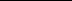 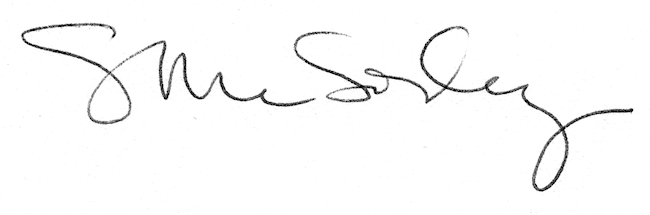 